CEFET/RJ – DIREN - DEPESDISCIPLINA ESTÁGIO SUPERVISIONADO – DESFICHA DE FREQUÊNCIANome do Aluno: Matricula:    Cel.:       E-mail:Tipo de vínculo:  Estágio     Vigência:  até Semana de dias -  Horário:  às   horasAos sábados:  Horário:  às horas      Vigência:      até      Empresa:CNPJ: Endereço:Bairro:   Cidade:  Telefone: Principal produto: Atividade desenvolvida pela empresa:Setor de atuação na empresa:AVALIAÇÃOAVALIAÇÃOApresentou relatório em: ________________________________Anotações do professor:_____________________________________________________________________________________Grau do Relatório (GAR):_________________________Grau da Ficha (GAF):____________________________Média Final (MF):_______________________________Rio de Janeiro, ______/______/_________._____________________________________________________________________________Identificação e assinatura do Professor Supervisor da DESRio de Janeiro, ______/______/_________._____________________________________________________________________________Identificação e assinatura do Professor Supervisor da DES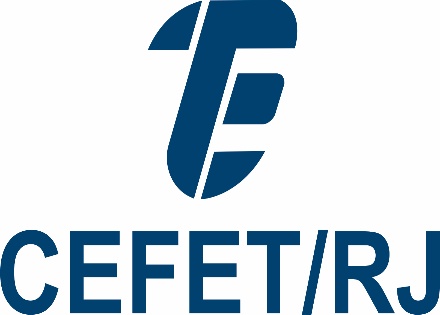 MÊSANOFREQUÊNCIANOME DO (A) ALUNO (A): PREENCHER O PERÍODO DE: ATÉObs.: Esta ficha deve ser preenchida (sem rasuras) pelo RH ou pelo(a) chefe imediato a quem o estagiário(a) esteja subordinado(a).FREQUÊNCIANOME DO (A) ALUNO (A): PREENCHER O PERÍODO DE: ATÉObs.: Esta ficha deve ser preenchida (sem rasuras) pelo RH ou pelo(a) chefe imediato a quem o estagiário(a) esteja subordinado(a).FREQUÊNCIANOME DO (A) ALUNO (A): PREENCHER O PERÍODO DE: ATÉObs.: Esta ficha deve ser preenchida (sem rasuras) pelo RH ou pelo(a) chefe imediato a quem o estagiário(a) esteja subordinado(a).FREQUÊNCIANOME DO (A) ALUNO (A): PREENCHER O PERÍODO DE: ATÉObs.: Esta ficha deve ser preenchida (sem rasuras) pelo RH ou pelo(a) chefe imediato a quem o estagiário(a) esteja subordinado(a).FREQUÊNCIANOME DO (A) ALUNO (A): PREENCHER O PERÍODO DE: ATÉObs.: Esta ficha deve ser preenchida (sem rasuras) pelo RH ou pelo(a) chefe imediato a quem o estagiário(a) esteja subordinado(a).FREQUÊNCIANOME DO (A) ALUNO (A): PREENCHER O PERÍODO DE: ATÉObs.: Esta ficha deve ser preenchida (sem rasuras) pelo RH ou pelo(a) chefe imediato a quem o estagiário(a) esteja subordinado(a).FREQUÊNCIANOME DO (A) ALUNO (A): PREENCHER O PERÍODO DE: ATÉObs.: Esta ficha deve ser preenchida (sem rasuras) pelo RH ou pelo(a) chefe imediato a quem o estagiário(a) esteja subordinado(a).FREQUÊNCIANOME DO (A) ALUNO (A): PREENCHER O PERÍODO DE: ATÉObs.: Esta ficha deve ser preenchida (sem rasuras) pelo RH ou pelo(a) chefe imediato a quem o estagiário(a) esteja subordinado(a).FREQUÊNCIANOME DO (A) ALUNO (A): PREENCHER O PERÍODO DE: ATÉObs.: Esta ficha deve ser preenchida (sem rasuras) pelo RH ou pelo(a) chefe imediato a quem o estagiário(a) esteja subordinado(a).FREQUÊNCIANOME DO (A) ALUNO (A): PREENCHER O PERÍODO DE: ATÉObs.: Esta ficha deve ser preenchida (sem rasuras) pelo RH ou pelo(a) chefe imediato a quem o estagiário(a) esteja subordinado(a).FREQUÊNCIANOME DO (A) ALUNO (A): PREENCHER O PERÍODO DE: ATÉObs.: Esta ficha deve ser preenchida (sem rasuras) pelo RH ou pelo(a) chefe imediato a quem o estagiário(a) esteja subordinado(a).FREQUÊNCIANOME DO (A) ALUNO (A): PREENCHER O PERÍODO DE: ATÉObs.: Esta ficha deve ser preenchida (sem rasuras) pelo RH ou pelo(a) chefe imediato a quem o estagiário(a) esteja subordinado(a).FREQUÊNCIANOME DO (A) ALUNO (A): PREENCHER O PERÍODO DE: ATÉObs.: Esta ficha deve ser preenchida (sem rasuras) pelo RH ou pelo(a) chefe imediato a quem o estagiário(a) esteja subordinado(a).FREQUÊNCIANOME DO (A) ALUNO (A): PREENCHER O PERÍODO DE: ATÉObs.: Esta ficha deve ser preenchida (sem rasuras) pelo RH ou pelo(a) chefe imediato a quem o estagiário(a) esteja subordinado(a).FREQUÊNCIANOME DO (A) ALUNO (A): PREENCHER O PERÍODO DE: ATÉObs.: Esta ficha deve ser preenchida (sem rasuras) pelo RH ou pelo(a) chefe imediato a quem o estagiário(a) esteja subordinado(a).FREQUÊNCIANOME DO (A) ALUNO (A): PREENCHER O PERÍODO DE: ATÉObs.: Esta ficha deve ser preenchida (sem rasuras) pelo RH ou pelo(a) chefe imediato a quem o estagiário(a) esteja subordinado(a).FREQUÊNCIANOME DO (A) ALUNO (A): PREENCHER O PERÍODO DE: ATÉObs.: Esta ficha deve ser preenchida (sem rasuras) pelo RH ou pelo(a) chefe imediato a quem o estagiário(a) esteja subordinado(a).FREQUÊNCIANOME DO (A) ALUNO (A): PREENCHER O PERÍODO DE: ATÉObs.: Esta ficha deve ser preenchida (sem rasuras) pelo RH ou pelo(a) chefe imediato a quem o estagiário(a) esteja subordinado(a).FREQUÊNCIANOME DO (A) ALUNO (A): PREENCHER O PERÍODO DE: ATÉObs.: Esta ficha deve ser preenchida (sem rasuras) pelo RH ou pelo(a) chefe imediato a quem o estagiário(a) esteja subordinado(a).FREQUÊNCIANOME DO (A) ALUNO (A): PREENCHER O PERÍODO DE: ATÉObs.: Esta ficha deve ser preenchida (sem rasuras) pelo RH ou pelo(a) chefe imediato a quem o estagiário(a) esteja subordinado(a).FREQUÊNCIANOME DO (A) ALUNO (A): PREENCHER O PERÍODO DE: ATÉObs.: Esta ficha deve ser preenchida (sem rasuras) pelo RH ou pelo(a) chefe imediato a quem o estagiário(a) esteja subordinado(a).FREQUÊNCIANOME DO (A) ALUNO (A): PREENCHER O PERÍODO DE: ATÉObs.: Esta ficha deve ser preenchida (sem rasuras) pelo RH ou pelo(a) chefe imediato a quem o estagiário(a) esteja subordinado(a).FREQUÊNCIANOME DO (A) ALUNO (A): PREENCHER O PERÍODO DE: ATÉObs.: Esta ficha deve ser preenchida (sem rasuras) pelo RH ou pelo(a) chefe imediato a quem o estagiário(a) esteja subordinado(a).FREQUÊNCIANOME DO (A) ALUNO (A): PREENCHER O PERÍODO DE: ATÉObs.: Esta ficha deve ser preenchida (sem rasuras) pelo RH ou pelo(a) chefe imediato a quem o estagiário(a) esteja subordinado(a).FREQUÊNCIANOME DO (A) ALUNO (A): PREENCHER O PERÍODO DE: ATÉObs.: Esta ficha deve ser preenchida (sem rasuras) pelo RH ou pelo(a) chefe imediato a quem o estagiário(a) esteja subordinado(a).FREQUÊNCIANOME DO (A) ALUNO (A): PREENCHER O PERÍODO DE: ATÉObs.: Esta ficha deve ser preenchida (sem rasuras) pelo RH ou pelo(a) chefe imediato a quem o estagiário(a) esteja subordinado(a).FREQUÊNCIANOME DO (A) ALUNO (A): PREENCHER O PERÍODO DE: ATÉObs.: Esta ficha deve ser preenchida (sem rasuras) pelo RH ou pelo(a) chefe imediato a quem o estagiário(a) esteja subordinado(a).FREQUÊNCIANOME DO (A) ALUNO (A): PREENCHER O PERÍODO DE: ATÉObs.: Esta ficha deve ser preenchida (sem rasuras) pelo RH ou pelo(a) chefe imediato a quem o estagiário(a) esteja subordinado(a).FREQUÊNCIANOME DO (A) ALUNO (A): PREENCHER O PERÍODO DE: ATÉObs.: Esta ficha deve ser preenchida (sem rasuras) pelo RH ou pelo(a) chefe imediato a quem o estagiário(a) esteja subordinado(a).FREQUÊNCIANOME DO (A) ALUNO (A): PREENCHER O PERÍODO DE: ATÉObs.: Esta ficha deve ser preenchida (sem rasuras) pelo RH ou pelo(a) chefe imediato a quem o estagiário(a) esteja subordinado(a).FREQUÊNCIANOME DO (A) ALUNO (A): PREENCHER O PERÍODO DE: ATÉObs.: Esta ficha deve ser preenchida (sem rasuras) pelo RH ou pelo(a) chefe imediato a quem o estagiário(a) esteja subordinado(a).PRESENÇASDIAS ÚTEISHORAS123456789101112131415161718192021222324252627282930311234567891011121314151617181920212223242526272829303112345678910111213141516171819202122232425262728293031123456789101112131415161718192021222324252627282930311234567891011121314151617181920212223242526272829303112345678910111213141516171819202122232425262728293031X – Compareceu      F – Faltou      N – Não houve expediente     L – Licenciado                                                                         Total de horas estagiadas no semestre:......................................................                X – Compareceu      F – Faltou      N – Não houve expediente     L – Licenciado                                                                         Total de horas estagiadas no semestre:......................................................                X – Compareceu      F – Faltou      N – Não houve expediente     L – Licenciado                                                                         Total de horas estagiadas no semestre:......................................................                X – Compareceu      F – Faltou      N – Não houve expediente     L – Licenciado                                                                         Total de horas estagiadas no semestre:......................................................                X – Compareceu      F – Faltou      N – Não houve expediente     L – Licenciado                                                                         Total de horas estagiadas no semestre:......................................................                X – Compareceu      F – Faltou      N – Não houve expediente     L – Licenciado                                                                         Total de horas estagiadas no semestre:......................................................                X – Compareceu      F – Faltou      N – Não houve expediente     L – Licenciado                                                                         Total de horas estagiadas no semestre:......................................................                X – Compareceu      F – Faltou      N – Não houve expediente     L – Licenciado                                                                         Total de horas estagiadas no semestre:......................................................                X – Compareceu      F – Faltou      N – Não houve expediente     L – Licenciado                                                                         Total de horas estagiadas no semestre:......................................................                X – Compareceu      F – Faltou      N – Não houve expediente     L – Licenciado                                                                         Total de horas estagiadas no semestre:......................................................                X – Compareceu      F – Faltou      N – Não houve expediente     L – Licenciado                                                                         Total de horas estagiadas no semestre:......................................................                X – Compareceu      F – Faltou      N – Não houve expediente     L – Licenciado                                                                         Total de horas estagiadas no semestre:......................................................                X – Compareceu      F – Faltou      N – Não houve expediente     L – Licenciado                                                                         Total de horas estagiadas no semestre:......................................................                X – Compareceu      F – Faltou      N – Não houve expediente     L – Licenciado                                                                         Total de horas estagiadas no semestre:......................................................                X – Compareceu      F – Faltou      N – Não houve expediente     L – Licenciado                                                                         Total de horas estagiadas no semestre:......................................................                X – Compareceu      F – Faltou      N – Não houve expediente     L – Licenciado                                                                         Total de horas estagiadas no semestre:......................................................                X – Compareceu      F – Faltou      N – Não houve expediente     L – Licenciado                                                                         Total de horas estagiadas no semestre:......................................................                X – Compareceu      F – Faltou      N – Não houve expediente     L – Licenciado                                                                         Total de horas estagiadas no semestre:......................................................                X – Compareceu      F – Faltou      N – Não houve expediente     L – Licenciado                                                                         Total de horas estagiadas no semestre:......................................................                X – Compareceu      F – Faltou      N – Não houve expediente     L – Licenciado                                                                         Total de horas estagiadas no semestre:......................................................                X – Compareceu      F – Faltou      N – Não houve expediente     L – Licenciado                                                                         Total de horas estagiadas no semestre:......................................................                X – Compareceu      F – Faltou      N – Não houve expediente     L – Licenciado                                                                         Total de horas estagiadas no semestre:......................................................                X – Compareceu      F – Faltou      N – Não houve expediente     L – Licenciado                                                                         Total de horas estagiadas no semestre:......................................................                X – Compareceu      F – Faltou      N – Não houve expediente     L – Licenciado                                                                         Total de horas estagiadas no semestre:......................................................                X – Compareceu      F – Faltou      N – Não houve expediente     L – Licenciado                                                                         Total de horas estagiadas no semestre:......................................................                X – Compareceu      F – Faltou      N – Não houve expediente     L – Licenciado                                                                         Total de horas estagiadas no semestre:......................................................                X – Compareceu      F – Faltou      N – Não houve expediente     L – Licenciado                                                                         Total de horas estagiadas no semestre:......................................................                X – Compareceu      F – Faltou      N – Não houve expediente     L – Licenciado                                                                         Total de horas estagiadas no semestre:......................................................                X – Compareceu      F – Faltou      N – Não houve expediente     L – Licenciado                                                                         Total de horas estagiadas no semestre:......................................................                X – Compareceu      F – Faltou      N – Não houve expediente     L – Licenciado                                                                         Total de horas estagiadas no semestre:......................................................                X – Compareceu      F – Faltou      N – Não houve expediente     L – Licenciado                                                                         Total de horas estagiadas no semestre:......................................................                X – Compareceu      F – Faltou      N – Não houve expediente     L – Licenciado                                                                         Total de horas estagiadas no semestre:......................................................                X – Compareceu      F – Faltou      N – Não houve expediente     L – Licenciado                                                                         Total de horas estagiadas no semestre:......................................................                X – Compareceu      F – Faltou      N – Não houve expediente     L – Licenciado                                                                         Total de horas estagiadas no semestre:......................................................                X – Compareceu      F – Faltou      N – Não houve expediente     L – Licenciado                                                                         Total de horas estagiadas no semestre:......................................................                X – Compareceu      F – Faltou      N – Não houve expediente     L – Licenciado                                                                         Total de horas estagiadas no semestre:......................................................                A Disciplina Estágio Supervisionado (DES) foi concluída neste semestre com o total de horas necessárias ao seu curso?           SIM              NÃO  ............................................................                                                                                                                                                                                                                                                                Assinatura do(a) aluno(a)A Disciplina Estágio Supervisionado (DES) foi concluída neste semestre com o total de horas necessárias ao seu curso?           SIM              NÃO  ............................................................                                                                                                                                                                                                                                                                Assinatura do(a) aluno(a)A Disciplina Estágio Supervisionado (DES) foi concluída neste semestre com o total de horas necessárias ao seu curso?           SIM              NÃO  ............................................................                                                                                                                                                                                                                                                                Assinatura do(a) aluno(a)A Disciplina Estágio Supervisionado (DES) foi concluída neste semestre com o total de horas necessárias ao seu curso?           SIM              NÃO  ............................................................                                                                                                                                                                                                                                                                Assinatura do(a) aluno(a)A Disciplina Estágio Supervisionado (DES) foi concluída neste semestre com o total de horas necessárias ao seu curso?           SIM              NÃO  ............................................................                                                                                                                                                                                                                                                                Assinatura do(a) aluno(a)A Disciplina Estágio Supervisionado (DES) foi concluída neste semestre com o total de horas necessárias ao seu curso?           SIM              NÃO  ............................................................                                                                                                                                                                                                                                                                Assinatura do(a) aluno(a)A Disciplina Estágio Supervisionado (DES) foi concluída neste semestre com o total de horas necessárias ao seu curso?           SIM              NÃO  ............................................................                                                                                                                                                                                                                                                                Assinatura do(a) aluno(a)A Disciplina Estágio Supervisionado (DES) foi concluída neste semestre com o total de horas necessárias ao seu curso?           SIM              NÃO  ............................................................                                                                                                                                                                                                                                                                Assinatura do(a) aluno(a)A Disciplina Estágio Supervisionado (DES) foi concluída neste semestre com o total de horas necessárias ao seu curso?           SIM              NÃO  ............................................................                                                                                                                                                                                                                                                                Assinatura do(a) aluno(a)A Disciplina Estágio Supervisionado (DES) foi concluída neste semestre com o total de horas necessárias ao seu curso?           SIM              NÃO  ............................................................                                                                                                                                                                                                                                                                Assinatura do(a) aluno(a)A Disciplina Estágio Supervisionado (DES) foi concluída neste semestre com o total de horas necessárias ao seu curso?           SIM              NÃO  ............................................................                                                                                                                                                                                                                                                                Assinatura do(a) aluno(a)A Disciplina Estágio Supervisionado (DES) foi concluída neste semestre com o total de horas necessárias ao seu curso?           SIM              NÃO  ............................................................                                                                                                                                                                                                                                                                Assinatura do(a) aluno(a)A Disciplina Estágio Supervisionado (DES) foi concluída neste semestre com o total de horas necessárias ao seu curso?           SIM              NÃO  ............................................................                                                                                                                                                                                                                                                                Assinatura do(a) aluno(a)A Disciplina Estágio Supervisionado (DES) foi concluída neste semestre com o total de horas necessárias ao seu curso?           SIM              NÃO  ............................................................                                                                                                                                                                                                                                                                Assinatura do(a) aluno(a)A Disciplina Estágio Supervisionado (DES) foi concluída neste semestre com o total de horas necessárias ao seu curso?           SIM              NÃO  ............................................................                                                                                                                                                                                                                                                                Assinatura do(a) aluno(a)A Disciplina Estágio Supervisionado (DES) foi concluída neste semestre com o total de horas necessárias ao seu curso?           SIM              NÃO  ............................................................                                                                                                                                                                                                                                                                Assinatura do(a) aluno(a)A Disciplina Estágio Supervisionado (DES) foi concluída neste semestre com o total de horas necessárias ao seu curso?           SIM              NÃO  ............................................................                                                                                                                                                                                                                                                                Assinatura do(a) aluno(a)A Disciplina Estágio Supervisionado (DES) foi concluída neste semestre com o total de horas necessárias ao seu curso?           SIM              NÃO  ............................................................                                                                                                                                                                                                                                                                Assinatura do(a) aluno(a)A Disciplina Estágio Supervisionado (DES) foi concluída neste semestre com o total de horas necessárias ao seu curso?           SIM              NÃO  ............................................................                                                                                                                                                                                                                                                                Assinatura do(a) aluno(a)A Disciplina Estágio Supervisionado (DES) foi concluída neste semestre com o total de horas necessárias ao seu curso?           SIM              NÃO  ............................................................                                                                                                                                                                                                                                                                Assinatura do(a) aluno(a)A Disciplina Estágio Supervisionado (DES) foi concluída neste semestre com o total de horas necessárias ao seu curso?           SIM              NÃO  ............................................................                                                                                                                                                                                                                                                                Assinatura do(a) aluno(a)A Disciplina Estágio Supervisionado (DES) foi concluída neste semestre com o total de horas necessárias ao seu curso?           SIM              NÃO  ............................................................                                                                                                                                                                                                                                                                Assinatura do(a) aluno(a)A Disciplina Estágio Supervisionado (DES) foi concluída neste semestre com o total de horas necessárias ao seu curso?           SIM              NÃO  ............................................................                                                                                                                                                                                                                                                                Assinatura do(a) aluno(a)A Disciplina Estágio Supervisionado (DES) foi concluída neste semestre com o total de horas necessárias ao seu curso?           SIM              NÃO  ............................................................                                                                                                                                                                                                                                                                Assinatura do(a) aluno(a)A Disciplina Estágio Supervisionado (DES) foi concluída neste semestre com o total de horas necessárias ao seu curso?           SIM              NÃO  ............................................................                                                                                                                                                                                                                                                                Assinatura do(a) aluno(a)A Disciplina Estágio Supervisionado (DES) foi concluída neste semestre com o total de horas necessárias ao seu curso?           SIM              NÃO  ............................................................                                                                                                                                                                                                                                                                Assinatura do(a) aluno(a)A Disciplina Estágio Supervisionado (DES) foi concluída neste semestre com o total de horas necessárias ao seu curso?           SIM              NÃO  ............................................................                                                                                                                                                                                                                                                                Assinatura do(a) aluno(a)A Disciplina Estágio Supervisionado (DES) foi concluída neste semestre com o total de horas necessárias ao seu curso?           SIM              NÃO  ............................................................                                                                                                                                                                                                                                                                Assinatura do(a) aluno(a)A Disciplina Estágio Supervisionado (DES) foi concluída neste semestre com o total de horas necessárias ao seu curso?           SIM              NÃO  ............................................................                                                                                                                                                                                                                                                                Assinatura do(a) aluno(a)A Disciplina Estágio Supervisionado (DES) foi concluída neste semestre com o total de horas necessárias ao seu curso?           SIM              NÃO  ............................................................                                                                                                                                                                                                                                                                Assinatura do(a) aluno(a)A Disciplina Estágio Supervisionado (DES) foi concluída neste semestre com o total de horas necessárias ao seu curso?           SIM              NÃO  ............................................................                                                                                                                                                                                                                                                                Assinatura do(a) aluno(a)A Disciplina Estágio Supervisionado (DES) foi concluída neste semestre com o total de horas necessárias ao seu curso?           SIM              NÃO  ............................................................                                                                                                                                                                                                                                                                Assinatura do(a) aluno(a)A Disciplina Estágio Supervisionado (DES) foi concluída neste semestre com o total de horas necessárias ao seu curso?           SIM              NÃO  ............................................................                                                                                                                                                                                                                                                                Assinatura do(a) aluno(a)A Disciplina Estágio Supervisionado (DES) foi concluída neste semestre com o total de horas necessárias ao seu curso?           SIM              NÃO  ............................................................                                                                                                                                                                                                                                                                Assinatura do(a) aluno(a)A Disciplina Estágio Supervisionado (DES) foi concluída neste semestre com o total de horas necessárias ao seu curso?           SIM              NÃO  ............................................................                                                                                                                                                                                                                                                                Assinatura do(a) aluno(a)A Disciplina Estágio Supervisionado (DES) foi concluída neste semestre com o total de horas necessárias ao seu curso?           SIM              NÃO  ............................................................                                                                                                                                                                                                                                                                Assinatura do(a) aluno(a)USO EXCLUSIVO DO(A) SUPERVISOR(A) DE ESTÁGIO / EMPRESAUSO EXCLUSIVO DO(A) SUPERVISOR(A) DE ESTÁGIO / EMPRESAUSO EXCLUSIVO DO(A) SUPERVISOR(A) DE ESTÁGIO / EMPRESAUSO EXCLUSIVO DO(A) SUPERVISOR(A) DE ESTÁGIO / EMPRESAUSO EXCLUSIVO DO(A) SUPERVISOR(A) DE ESTÁGIO / EMPRESAUSO EXCLUSIVO DO(A) SUPERVISOR(A) DE ESTÁGIO / EMPRESAUSO EXCLUSIVO DO(A) SUPERVISOR(A) DE ESTÁGIO / EMPRESAUSO EXCLUSIVO DO(A) SUPERVISOR(A) DE ESTÁGIO / EMPRESAUSO EXCLUSIVO DO(A) SUPERVISOR(A) DE ESTÁGIO / EMPRESAUSO EXCLUSIVO DO(A) SUPERVISOR(A) DE ESTÁGIO / EMPRESAUSO EXCLUSIVO DO(A) SUPERVISOR(A) DE ESTÁGIO / EMPRESANOTAS(De zero a dez)Assiduidade e pontualidadeCapacidade de liderançaCapacidade de planejamentoCapacidade de produçãoConhecimentos específicosConhecimentos geraisDedicação e responsabilidadeDisciplinaIniciativa e criatividadeSenso AnalíticoNOTAS(De zero a dez)MÉDIA DA NOTA (GAF): _________MÉDIA DA NOTA (GAF): _________MÉDIA DA NOTA (GAF): _________MÉDIA DA NOTA (GAF): _________MÉDIA DA NOTA (GAF): _________MÉDIA DA NOTA (GAF): _________MÉDIA DA NOTA (GAF): _________MÉDIA DA NOTA (GAF): _________MÉDIA DA NOTA (GAF): _________MÉDIA DA NOTA (GAF): _________MÉDIA DA NOTA (GAF): _________SUGESTÃO DO(A) SUPERVISOR(A) DA EMPRESA PARA O(A) ESTAGIÁRIO(A) - QUANDO À OPORTUNIDADE DE MELHORIA_______________________________________________________________________________________________________________________________________________________________________________________________________________________________________________________________________________________________________________________________________________________________________________________________________________________________________________________________Rio de Janeiro,______/______/______   Assinatura do(a) Supervisor(a) / Empresa  _________________________________________ Carimbo (Nome completo, cargo e função)______________________________________